14　ボランティア〈このでえうこと〉ボランティアについてどううか、をえいましょう。〈しいをべよう〉☆のをべて、きましょう。		　イメージ	　　　　ずっしり		みかせるめる		　きっかけ	　　　　		（）ごろごろ（する）	　ける		　　　　やりがい		～ほど（お）		　ガス		　　　　き				　いつか		　　　　おし				　ルーツ		　　　　☆のをって、をりましょう。１．ずっしり　　　　　　　　　　　　　　　　　　　　　　　　　　　　　　　　　　　　　　　　　　　　　　　　　　　　　　　　　　　　　２．ごろごろ（する）　　　　　　　　　　　　　　　　　　　　　　　　　　　　　　　　　　　　　　　　　　　　　　　　　　　　　　　３．いつか　　　　　　　　　　　　　　　　　　　　　　　　　　　　　　　　　　　　　　　　　　　　　　　　　　　　　　　　　　　　　　〈えてみよう〉１．これまでにボランティアをしたことがありますか。 ２．んでいるにどんなボランティアがあるか、っていますか。３．ボランティアにどんなイメージをっていますか。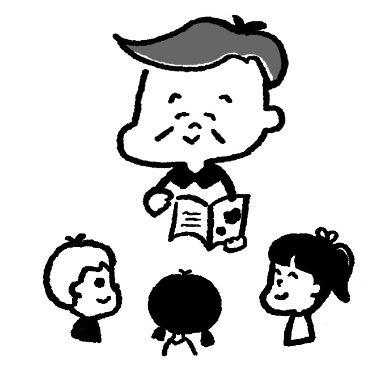 〈してみよう〉☆のをにして、もしましょう。タン　　　　　　　　：さんのかばん、ずっしりとそうですね。：ああ、これからどもたちにをみかせるボランティアなんです。それで、　　　　　　　　　　　　　　　　　　　　　　　　　　　　　　　　　　　　　　　　　　　　　　　　　　　　　　　　　　　　　　　　　　　　　　　　　　　　　　おもしろそうなをかんでってきたから…。タン　　　　　　　　　：へえ、さんはそんなボランティアもしているんですね。すごいです。どうして　　　　　　　　　　　　　　　　　　　　　　　　　　　　　　　　　　　　　　　　　　　　　　　　　　　　　　　　　　　　　　　　　　　　　　　　　　　　　　　ボランティアをめたんですか。かきっかけがありますか。　　　：ん、、でごろごろしてたとき、にめられたんですよ。めてみる　　　　　　　　　　　　　　　　　　　　　　　　　　　　　　　　　　　　　　　　　　　　　　　　　　　　　　　　　　　　　　　　　　　　　　　　　　　　　　　　　　と、よく「ありがとう」ってわれてね。のにっているとうと、うれしくて…。タン　　　　　　　　　　　　：ぐらいけているんですか。　　：もう５、６になるかな…。はやりがいをじますよ。こちらがどもたちから　　　　　　　　　　　　　　　　　　をもらっているほどです。タン　　　　　　　　：いいですね。もボランティア、やりたいなあ…。：そうですか。ぜひにやりましょう。でも、タンさんはどうして？　　　　　　　　　　　　　　　　　　　　　　　　　　　タン　　　　　　　：　　はにてから、いろいろなのおになったんです。えば、やう　　　　　　　　　　　　　　　　　　　　　　ガスのきとかのとか…。をてもわからなかったん　　　　　　　　　　　　　　　　　　　　　　　　　　　　　　　　　　　　　　　　　　　　　　　　　　　　　　　　　　　　　　　　　　　　　　　　　　　　　　ですが、りのがにってくれたんです。　　：なことでも、にいるとしかったりしますからね。タン　　　　　　　　　　：ええ。だからもいつかほかのにおしがしたいってったんです。：なるほど、そうですか。は、やに、にルーツのあるども　　　　　　　　　　　　　　　　　　　　　　　　　　　　　　　　　　　　　　　　　　　　　　　　　　　　　　　　　　　　　　　　　　　　　　　　　　　　　たちがいるんですよ。ベトナムのもいますよ。そのたちのをて　　　　　　　　　　　　　　　　　　　　　　　　　　　　　　　　　　　　　　　　　　　　　　　　　　　　　　　　　　　　　　　　　　　　　　　　　　　　　　　　　　　あげたり、ベトナムのをんであげたりしたら、ばれるといますよ。タン　　　　　　　　：ですか。ベトナムでいいなら、があります。ぜひやらせてください。☆とっているに◯、っていないに×をきましょう。１．（　　　）さんは、タンさんのために、おもしろそうなをかってきました。２．（　　　）さんはボランティアをめて、よく「ありがとう」とうようになりました。３．（　　　）タンさんはボランティアをやってみたいとっています。４．（　　　）タンさんはにたばかりのころ、りのにけてもらいました。５．（　　　）さんは、タンさんをボランティアにいました。〈んでみよう〉☆のをんで、にえましょう。たなかさんのかばんがおもそうだったので、タンさんがたずねたところ、こどもたちにほんをよみきかせるボランティアをしていて、ほんをなんさつかもってきたとのことでした。タンさんは、たなかさんがボランティアをしていることにきょうみをもって、たなかさんにボランティアをはじめたきっかけをきいてみました。たなかさんは、ていねんごにゆうじんにさそわれてはじめたそうですが、いまはこどもたちから、げんきをもらってやりがいをかんじています。タンさんはじぶんもボランティアがしたいとおもっていることをつたえました。たなかさんが、タンさんにどうしてやってみたいのかきいたところ、タンさんはにほんにきたばかりのころ、ひとにたすけてもらったはなしをしました。じぶんのくにではかんたんにできたこともひとりでできず、こまったとき、まわりのひとがたすけてくれたのです。そのとき、タンさんはいつかじぶんもほかのひとをてつだっておかえしがしたいとおもいました。たなかさんは、タンさんにベトナムのこどもたちのべんきょうをてつだったり、ほんをよんだりするボランティアをすすめました。タンさんはぜひやらせてくださいとこたえました。１．さんがボランティアをめたきっかけはですか。２．どうしてタンさんはボランティアがしたいのでしょうか。３．さんはタンさんにどんなボランティアをめましたか。☆をって、をきしましょう。〈ってみよう〉☆をて、をりましょう。１．～ほど がしくて、のにがかけられないほどです。　　　　　　　　　　　　　　　　　　　　　　　て、　　　　　　　　　　　　　　　　　　　　　　　　　　　　　　　ほどです。２．～きっかけ　のをめたきっかけは、どものころ、のドラマをたことううです。　　　　　　　　　　　　　　　　　　　　　　　　　　　きっかけは、　　　　　　　　　　　　　　　　　　　　　　　　　　　。３．～（さ）せてください　ボランティアをやらせてください。　　　　　　　　　　　　　　　　　　　　　　　　　　　　　　　　　　　　　　　　　　　　　　　　　　（さ）せてください。〈インタビューしよう〉☆やりのにインタビューしましょう。４と５は、をえましょう。１．ボランティアはだといますか。２．それはどうしてですか。３．ボランティアをしてみたいといますか。４． ５．〈いてみよう〉☆のえをまとめて、300ぐらいのをきましょう。